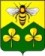   ДУМА САНДОВСКОГО МУНИЦИПАЛЬНОГО ОКРУГАТверская областьРЕШЕНИЕ02.07.2021                                           п. Сандово                                                   № 120Об утверждении Порядка  расчёта и возврата сумм инициативных платежей, подлежащих возврату лицам (в том числе организациям), осуществившим их перечисление в бюджет Сандовского муниципального округа         В целях исполнения положений части 3 статьи 56.1 Федерального закона от 06.10.2003 №131-ФЗ «Об общих принципах организации местного самоуправления в Российской Федерации», руководствуясь  Уставом муниципального образования, Дума Сандовского муниципального округа   РЕШИЛА:  1.Утвердить прилагаемый Порядок расчёта и возврата сумм инициативных платежей, подлежащих возврату лицам (в том числе организациям), осуществившим их перечисление в бюджет Сандовского муниципального округа .2.Разместить настоящее решение на официальном сайте Сандовского муниципального округа в информационно-телекоммуникационной сети Интернет. Глава Сандовскогомуниципального округа                                                                О.Н. ГрязноваПредседатель Думы Сандовского муниципального округа                                        О.В. Смирнова                                        